Certificate AnnexAcumen Waste Services LimitedAnnex 1 of 1 to Certificate number 5081-QMS/EMS/SSP - 001 containing four locations including Head Office02 January 2018ISO 9001: 2015, ISO 14001: 2015, BS OHSAS 18001 2007 SSIPScope of Registration:The provision of waste management services, including the processing of waste oils.HEAD OFFICE001 	Acumen House, Headlands Lane, Knottingley, West Yorkshire, WFII OLA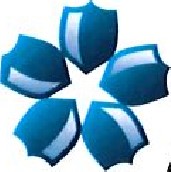 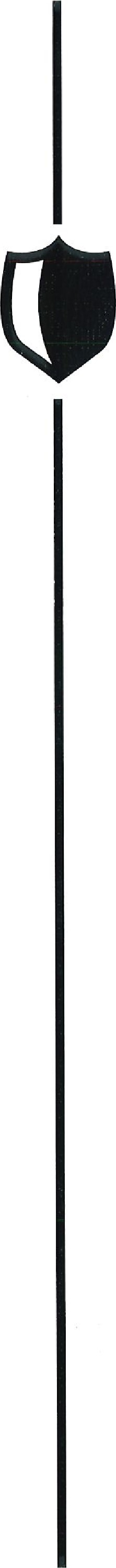 OTHER LOCATIONS003	Lincoln Street, Wolverhampton, WV 10 ODZ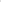 004	Acumen Energy LimitedLincoln Street, Wolverhampton, WVIO ODZ005	Acumen Recovery Park, The Old Brick a\nd tile Works, Riccall Road, Escrick, York, Y019 6EDSigned: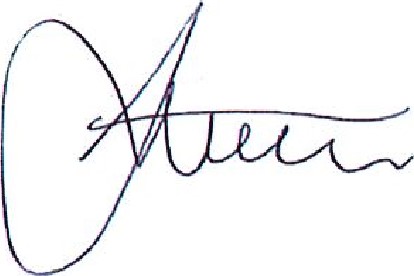 Steve Stubley, Technical Director (on behalf of Alcumus ISOQAR)F: Certificate of RegistrationThis is to certify that the Management System of:Acumen Waste Services LimitedAcumen House, Headlands Lane, Knottingley, West Yorkshire, WFII OLAhas been approved by Alcumus ISOQAR and is compliant with the requirements of:BS OHSAS 18001: 2007	Certificate Number:	5081-SSP - 001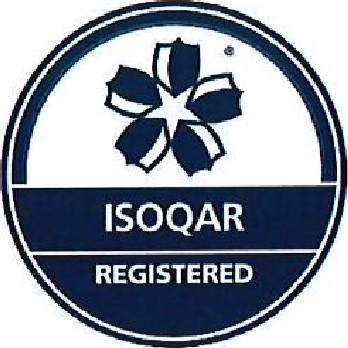 	Initial Registration Date:	4 December 2013	Re-issue Date:	2 January 2018Expiry Date:	10 January 2021 ssLP SAFE'l'h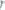 SCHEMES IN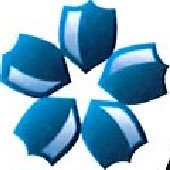 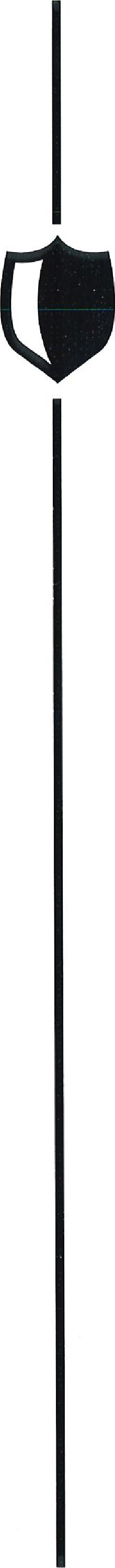 PROCUREMENTScope of Registration:The provision of waste management services, including the processing of waste oils.Signed: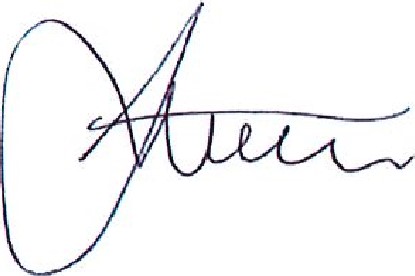 Steve Stubley, Technical Director (on behalf of Alcumus ISOQAR)F Certificate of RegistrationThis is to certify that the Management System of:Acumen Waste Services LimitedAcumen House, Headlands Lane, Knottingley, West Yorkshire, WFII OLAhas been approved by Alcumus ISOQAR and is compliant with the requirements of:BS OHSAS 18001: 2007	Certificate Number:	5081-HAS - 001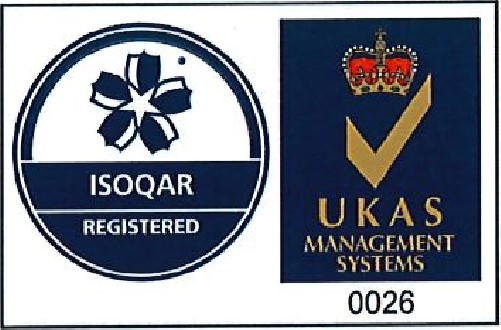 	Initial Registration Date:	4 December 2013	Re-issue Date:	2 January 2018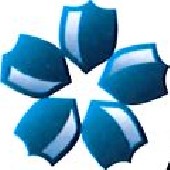 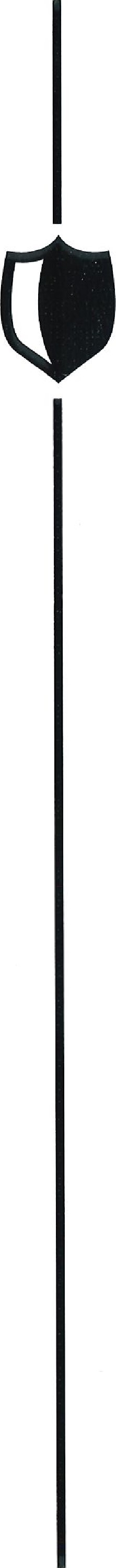 	Expiry Date:	10 January 2021Scope of Registration:The provision of waste management services, including the processing of waste oils.Signed: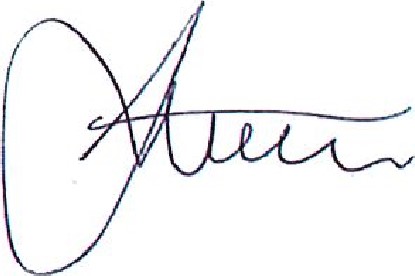 Steve Stubley, Technical Director(on behalf of Alcumus ISOQAR)This certificate will remain current subject to the company maintaining its system to the required standard. This will be monitored regularly by Alcumus ISOQAR. Further clarification regarding the scope of this certificate and the applicability of the relevant standards' requirements may be obtained by consulting Alcumus ISOQAR.This certificate is one of several issued to registration number 5081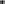 Certificate of RegistrationThis is to certify that the Management System of:Acumen Waste Services LimitedLincoln Street, Wolverhampton, WVIO ODZhas been approved by Alcumus ISOQAR and is compliant with the requirements of:BS OHSAS 18001: 2007	Certificate Number:	5081-SSP - 003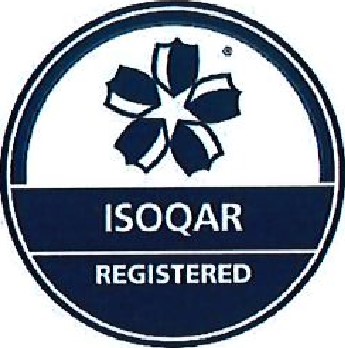 	Initial Registration Date:	4 December 2013	Re-issue Date:	2 January 2018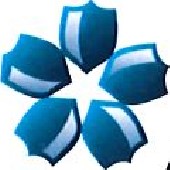 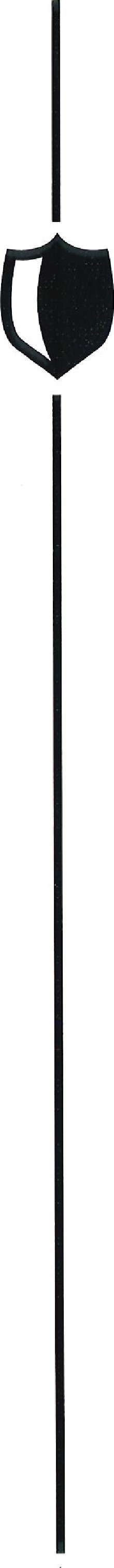 Expiry Date:	10 January 2021 ssLP SAFE'I'YSCHEMES INPROCUREMENTScope of Registration:The provision of waste management services, including the processing of waste oils.Signed: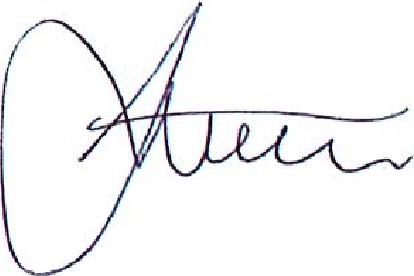 Steve Stubley, Technical Director(on behalf of Alcumus ISOQAR)Certificate of RegistrationThis is to certify that the Management System of:Acumen Waste Services LimitedLincoln Street, Wolverhampton, WVIO ODZhas been approved by Alcumus ISOQAR and is compliant with the requirements of:BS OHSAS 18001: 2007	Certificate Number:	5081-HAS - 003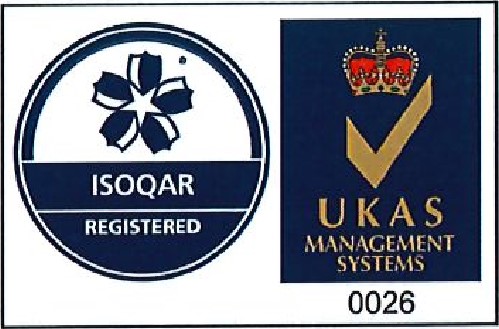 	Initial Registration Date:	4 December 2013	Re-issue Date:	2 January 2018	Expiry Date:	10 January 2021Scope of Registration: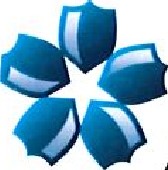 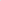 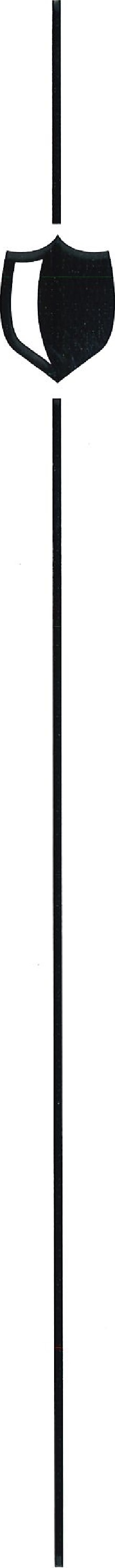 The provision of waste management services, including the processing of waste oils.Signed: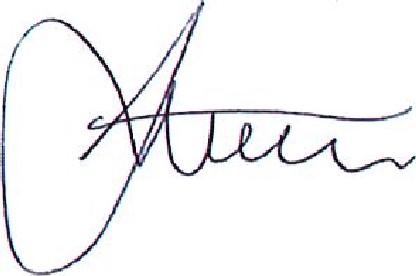 Steve Stubley, Technical Director(on behalf of Alcumus ISOQAR)This certificate will remain current subject to the company maintaining its system to the required standard. This will be monitored regularly by Alcumus ISOQAR. Further clarification regarding the scope of this certificate and the applicability of the relevant standards' requirements may be obtained by consulting Alcumus ISOQAR. This certificate is one of several issued to registration number 5081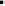 T Certificate of RegistrationThis is to certify that the Management System of:Acumen Waste Services LimitedAcumen Energy Limited, Lincoln Street, Wolverhampton, WVIO ODZ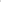 has been approved by Alcumus ISOQAR and is compliant with the requirements of:BS OHSAS 18001: 2007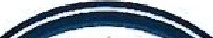 	Certificate Number:	5081-SSP - 004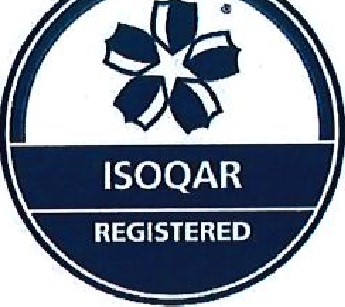 	Initial Registration Date:	4 December 2013	Re-issue Date:	2 January 2018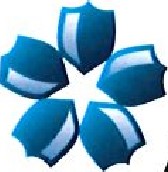 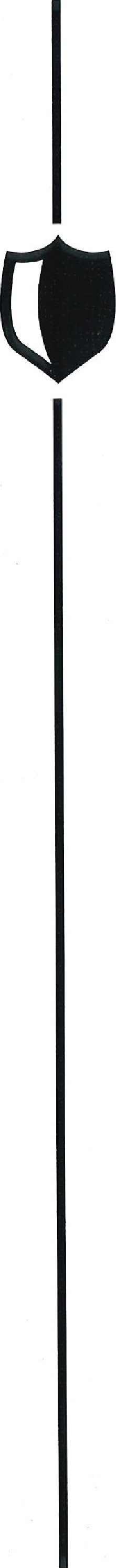 Expiry Date: 10 January 2021 ss1P SAFIV1iYSCHEMES INPROCUREMENTScope pf Registration:The provision of waste management services, including the processing of waste oils.Signed: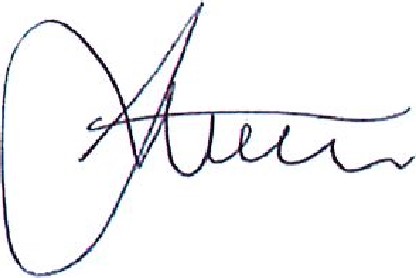 Steve Stubley, Technical Director(on behalf of Alcumus ISOQAR)Certificate of RegistrationThis is to certify that the Management System of:Acumen Waste Services LimitedAcumen Energy Limited, Lincoln Street, Wolverhampton, WVIO ODZ,has been approved by Alcumus ISOQAR and is compliant with the requirements of:BS OHSAS 18001: 2007	Certificate Number:	5081-HAS -004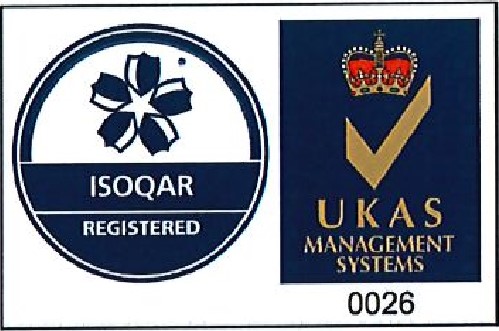 	Initial Registration Date:	4 December 2013	Re-issue Date:	2 January 2018	Expiry Date:	10 January 2021Scope of Registration: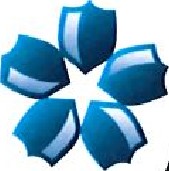 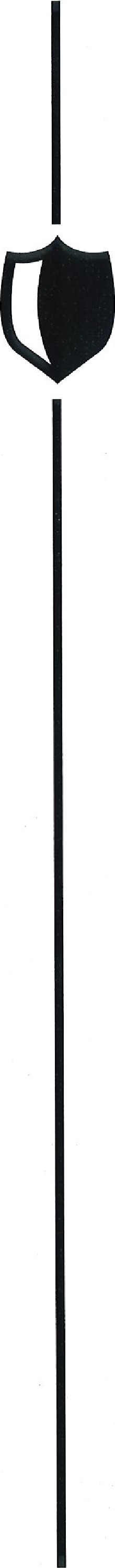 The provision of waste management services, including the processing of waste oils.Signed: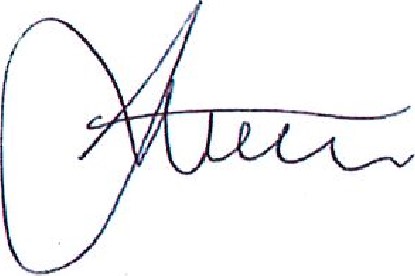 Steve Stubley, Technical Director(on behalf of Alcumus ISOQAR)This certificate will remain current subject to the company maintaining its system to the required standard. This will be monitored regularly by Alcumus ISOQAR. Further clarification regarding the scope of this certificate and the applicability of the relevant standards' requirements may be obtained by consulting Alcumus ISOQAR.This certificate is one of several issued to registration number 5081 , w:Certificate of RegistrationThis is to certify that the Management System of:Acumen Waste Services LimitedAcumen Recovery Park, The Old Brick and Tile Works, Riccall Road, Escrick, York, Y019 GEDhas been approved by Alcumus ISOQAR and is compliant with the requirements of:BS OHSAS 18001: 2007	Certificate Number:	5081-HAS - 005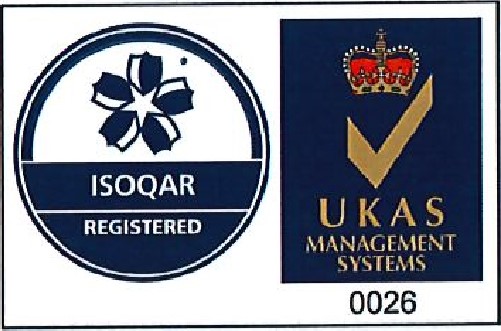 	Initial Registration Date:	21 September 2016	Re-issue Date:	2 January 2018	Expiry Date:	10 January 2021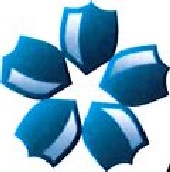 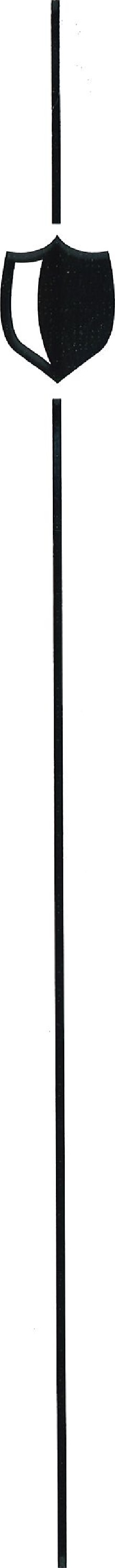 Scope of Registration:The provision of waste management services, including the processing of waste oils.Signed: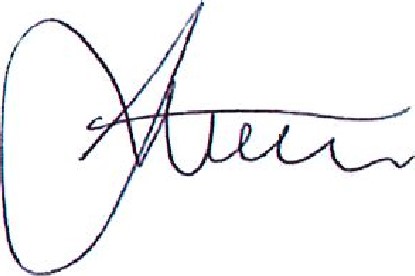 Steve Stubley, Technical Director(on behalf of Alcumus ISOQAR)This certificate will remain current subject to the company maintaining its system to the required standard, This will be monitored regularly by Alcumus ISOQAR. Further clarification regarding the scope of this certificate and the applicability of the relevant standards' requirements may be obtained by consulting Alcumus ISOQAR.This certificate is one of several issued to registration number 5081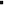 Certificate of RegistrationThis is to certify that the Management System of:Acumen Waste Services LimitedAcumen Recovery Park, The Old Brick and Tile Works, Riccall Road, Escrick, York, Y019 GEDhas been approved by Alcumus ISOQAR and is compliant with the requirements of:BS OHSAS 18001: 2007	Certificate Number:	5081-SSP - 005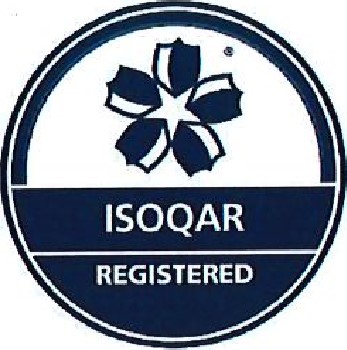 	Initial Registration Date:	21 September 2016	Re-issue Date:	2 January 2018Expiry Date: 10 January 2021 ss1P SAFETY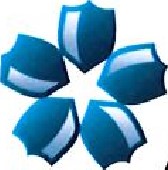 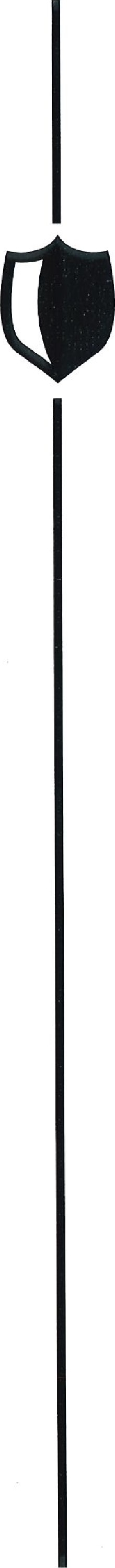 SCHEMES INPROCUREMENTScoue of Registration:The provision of waste management services, including the processing of waste oils.Signed: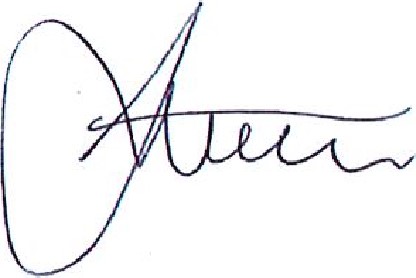 Steve Stubley, Technical Director(on behalf of Alcumus ISOQAR)This certificate will remain current subject to the company maintaining its system to the required standard. This will be monitored regularly by Alcumus ISOQAR. Further clarification regarding the scope of this certificate and the applicability of the relevant standards' requirement may be obtained by consulting Alcumus ISOQAR. This certificate is one of several issued to registration number 5081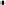 	F 	E:Certificate of RegistrationThis is to certify that the Management System of:Acumen Waste Services LimitedAcumen House, Headlands Lane, Knottingley, West Yorkshire, WFII OLAhas been approved by Alcumus ISOQAR and is compliant with the requirements of:ISO 14001: 2015	Certificate Number:	5081-EMS - 001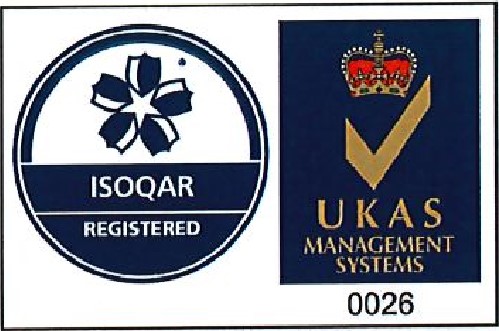 	Initial Registration Date:	10 January 2006	Re-issue Date:	2 January 2018	Expiry Date:	10 January 2021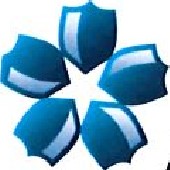 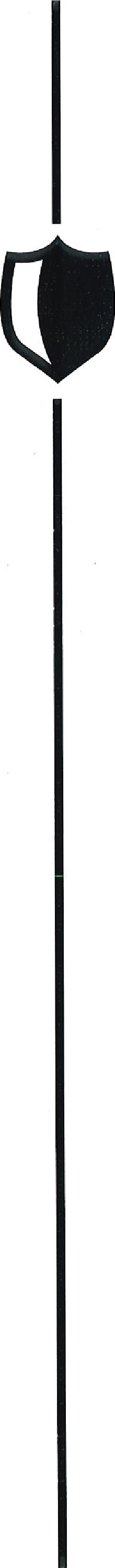 Scope of Registration:The provision of waste management services, including the processing of waste oils.Signed: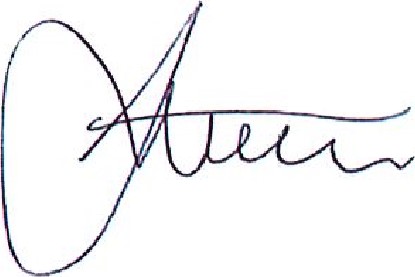 Steve Stubley, Technical Director(on behalf of Alcumus ISOQAR)This certificate will remain current subject to the company maintaining its system to the required standard. This will be monitored regularly by Alcumus ISOQAR. Further clarification regarding the scope of this certificate and the applicability of the relevant standards' requirements may be obtained by consulting Alcumus ISOQAR. This certificate is one of several issued to registration number 5081.Certificate of RegistrationThis is to certify that the Management System of: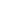 Acumen Waste Services LimitedLincoln Street, Wolverhampton, WVIO ODZhas been approved by Alcumus ISOQAR and is compliant with the requirements of:ISO 14001: 2015	Certificate Number:	5081-EMS - 003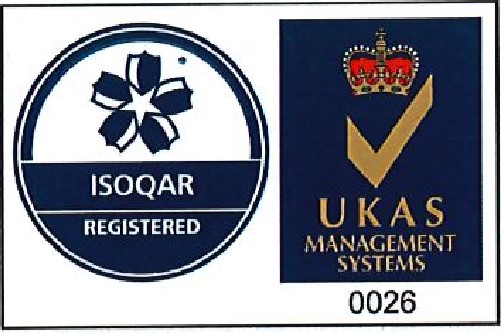 	Initial Registration Date:	10 January 2006	Re-issue Date:	2 January 2018	Expiry Date:	10 January 2021Scope of Registration: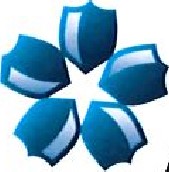 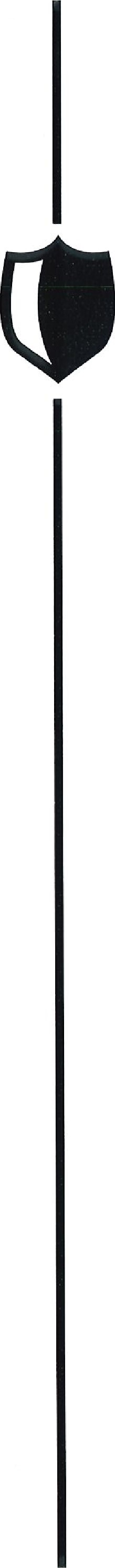 The provision of waste management services, including the processing of waste oils.Signed: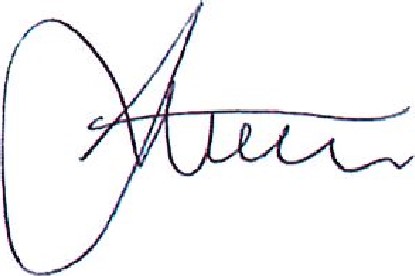 Steve Stubley, Technical Director(on behalf of Alcumus ISOQAR)This certificate will remain current subject to the company maintaining its system to the required standard. This will be monitored regularly by Alcumus ISOQAR. Further clarification regarding the scope of this certificate and the applicability of the relevant standards' requirements may be obtained by consulting Alcumus ISOQAR.This certificate is one of several issued to registration number 5081.F: Certificate of RegistrationThis is to certify that the Management System of:Acumen Waste Services LimitedAcumen Energy Limited, Lincoln Street, Wolverhampton, WVIO ODZhas been approved by Alcumus ISOQAR and is compliant with the requirements of:ISO 14001: 2015	Certificate Number:	5081-EMS - 004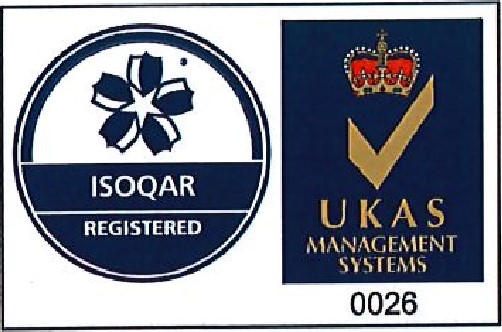 	Initial Registration Date:	23 May 2012	Re-issue Date:	2 January 2018	Expiry Date:	10 January 2021Scope of Registration: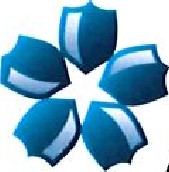 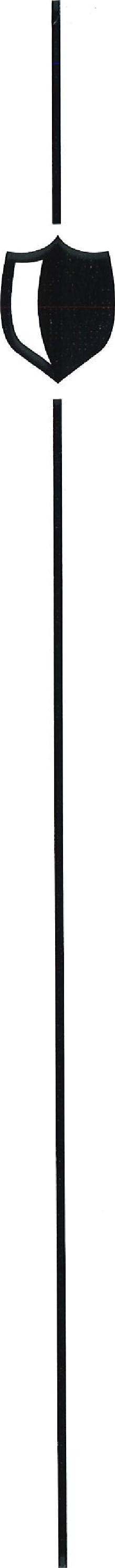 The provision of waste management services, including the processing of waste oils.Signed: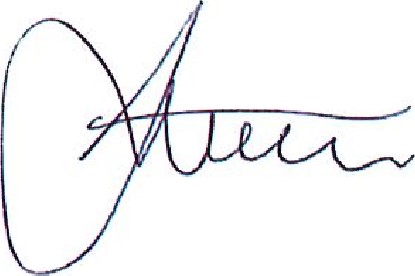 Steve Stubley, Technical Director(on behalf of Alcumus ISOQAR)This certificate will remain current subject to the company maintaining its system to the required standard, This will be monitored regularly by Alcumus ISOQAR. Further clarification regarding the scope of this certificate and the applicability of the relevant standards' requirements may be obtained by consulting Alcumus ISOQAR,This certificate is one of several issued to registration number 5081.T Certificate of RegistrationThis is to certify that the Management System of:Acumen Waste Services LimitedAcumen Recovery Park, The Old Brick and Tile Works, Riccall Road, Escrick, York, Y019 GED has been approved by Alcumus ISOQAR and is compliant with the requirements of:ISO 14001: 2015	Certificate Number:	5081-EMS - 005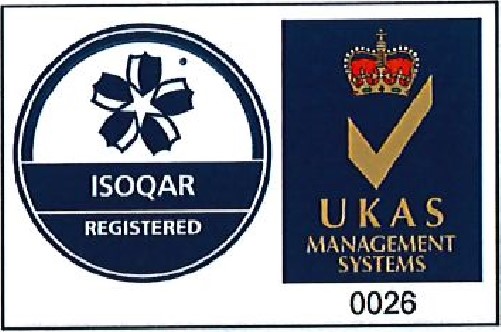 	Initial Registration Date:	21 September 2016	Re-issue Date:	2 January 2018	Expiry Date:	10 January 2021Scope of Registration: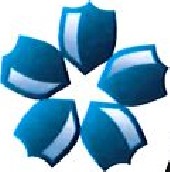 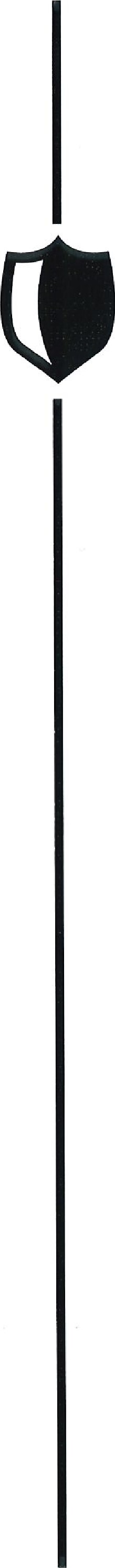 The provision of waste management services, including the processing of waste oils.Signed: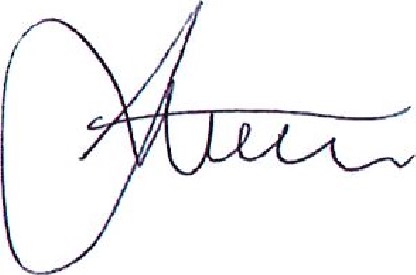 Steve Stubley, Technical Director(on behalf of Alcumus ISOQAR)This certificate will remain current subject to the company maintaining its system to the required standard. This will be monitored regularly by Alcumus ISOQAR. Further clarification regarding the scope of this certificate and the applicability of the relevant standards' requirements may be obtained by consulting Alcumus ISOQAR. This certificate is one of several issued to registration number 5081 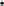 F:Certificate of RegistrationThis is to certify that the Management System of:Acumen Waste Services LimitedAcumen House, Headlands Lane, Knottingley, West Yorkshire, WFII OLAhas been approved by Alcumus ISOQAR and is compliant with the requirements of:ISO 9001: 2015	Certificate Number:	5081-QMS - 001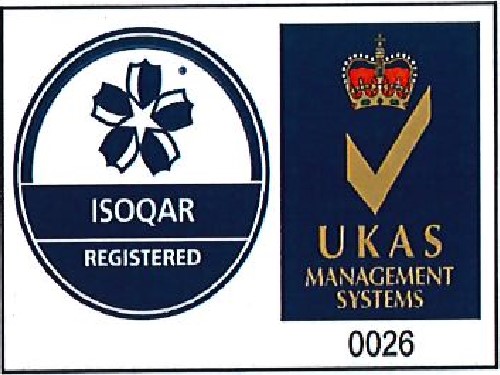 	Initial Registration Date:	10 January 2006	Re-issue Date:	2 January 2018	Expiry Date:	10 January 2021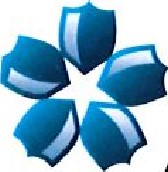 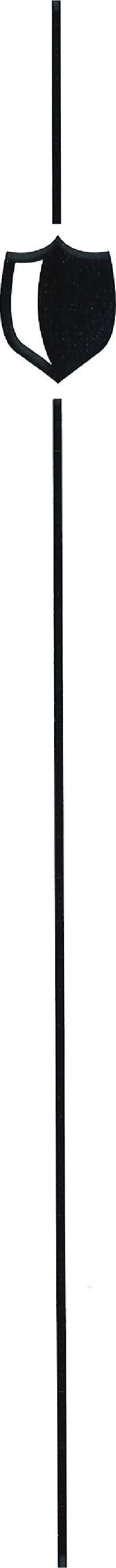 Scope of Registration:The provision of waste management services, including the processing of waste oils.Signed: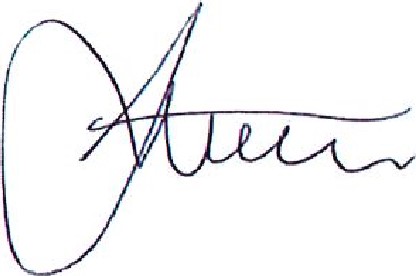 Steve Stubley, Technical Director(on behalf of Alcumus ISOQAR)This certificate will remain current subject to the company maintaining its system to the required standard. This will be monitored regularly by Alcumus ISOQAR& Further clarification regarding the scope of this certificate and the applicability of the relevant standards' requirements may be obtained by consulting Alcumus ISOQAR. This certificate is one of several issued to registration number 5081.W:Certificate of RegistrationThis is to certify that the Management System of:Acumen Waste Services LimitedLincoln Street, Wolverhampton, WVIO ODZhas been approved by Alcumus ISOQAR and is compliant with the requirements of:ISO 9001: 2015	Certificate Number:	5081-QMS - 003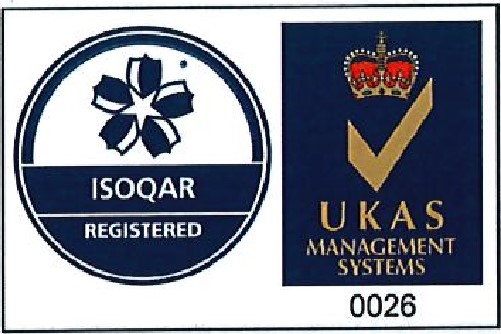 	Initial Registration Date:	10 January 2006	Re-issue Date:	2 January 2018	Expiry Date:	10 January 2021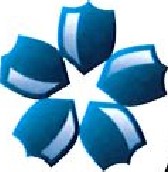 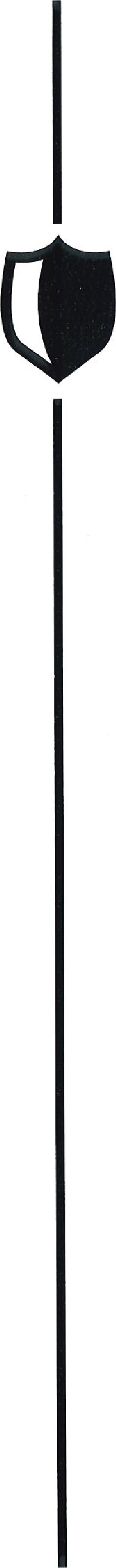 Scope of Registration:The provision of waste management services, including the processing of waste oils.Signed: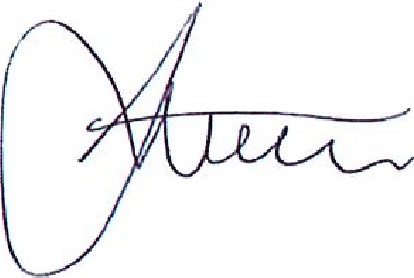 Steve Stubley, Technical Director(on behalf of Alcumus ISOQAR)This certificate will remain current subject to the company maintaining its system to the required standard. This will be monitored regularly by Alcumus ISOQAR. Further clarification regarding the scope of this certificate and the applicability of the relevant standards' requirements may be obtained by consulting Alcumus ISOQAR This certificate is one of several issued to registration number 5081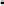 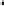 Certificate of RegistrationThis is to certify that the Management System of:Acumen Waste Services LimitedAcumen Energy Limited, Lincoln Street, Wolverhampton, WVIO ODZhas been approved by Alcumus ISOQAR and is compliant with the requirements of:ISO 9001: 2015Certificate Number: 5081-QMS - 004 Initial Registration Date: 23 May 2012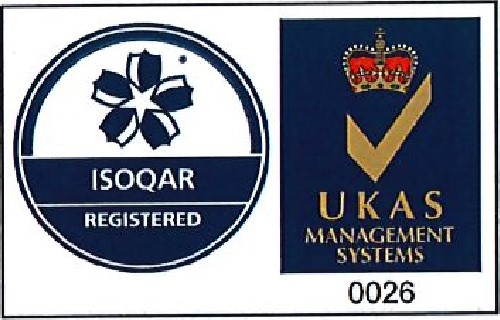 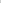 	Re-issue Date:	2 January 2018	Expiry Date:	10 January 2021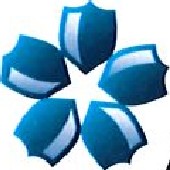 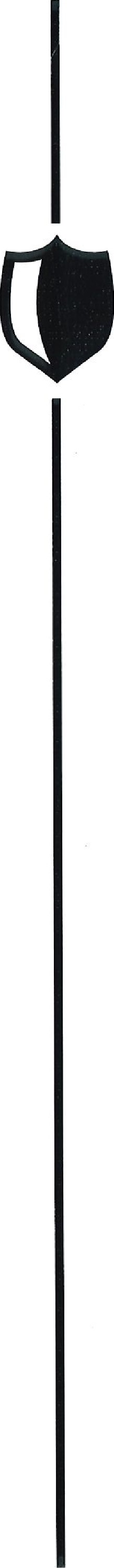 Scope of Registration:The provision of waste management services, including the processing of waste oils.Signed: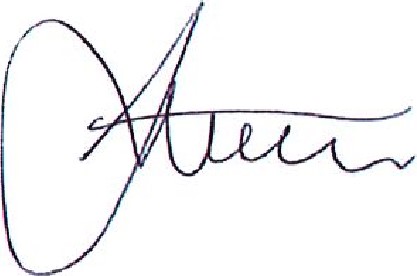 Steve Stubley, Technical Director(on behalf of Alcumus ISOQAR)This certificate will remain current subject to the company maintaining its system to the required standard. This will be monitored regularly by Alcumus ISOQAR. Further clarification regarding the scope of this certificate and the applicability of the relevant standards' requirements may be obtained by consulting Alcumus ISOQAR. This certificate is one of several issued to registration number 5081.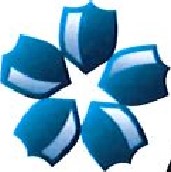 Certificate of RegistrationThis is to certify that the Management System of:Acumen Waste Services LimitedAcumen Recovery Park, The Old Brick and Tile Works, Riccall Road, Escrick, York, Y019 6EDhas been approved by Alcumus ISOQAR and is compliant with the requirements of:ISO 9001: 2015	Certificate Number:	5081-QMS - 005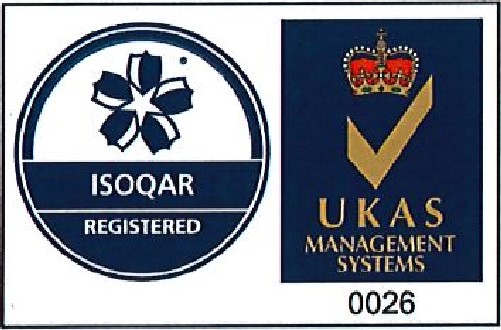 	Initial Registration Date:	21 September 2016	Re-issue Date:	2 January 2018	Expiry Date:	10 January 2021Scope of Registration: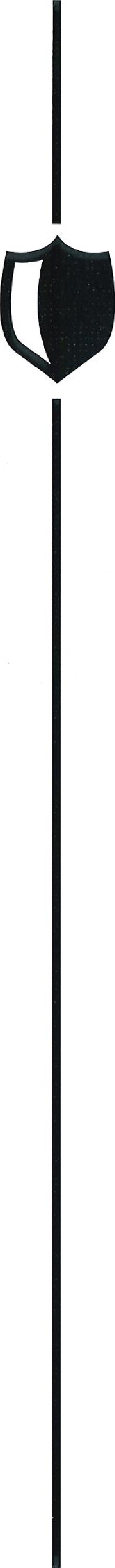 The provision of waste management services, including the processing of waste oils.Signed: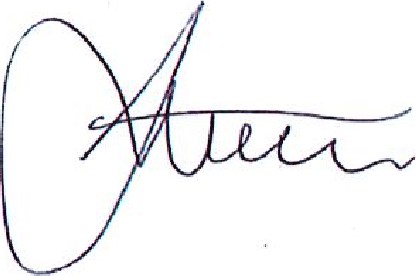 Steve Stubley, Technical Director(on behalf of Alcumus ISOQAR)This certificate will remain current subject to the company maintaining its system to the required standard. This will be monitored regularly by Alcumus ISOQAR, Further clarification regarding the scope of this certificate and the applicability of the relevant standards' requirements may be obtained by consulting Alcumus ISOQAR. This certificate is one of several issued to registration number 5081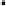 E: